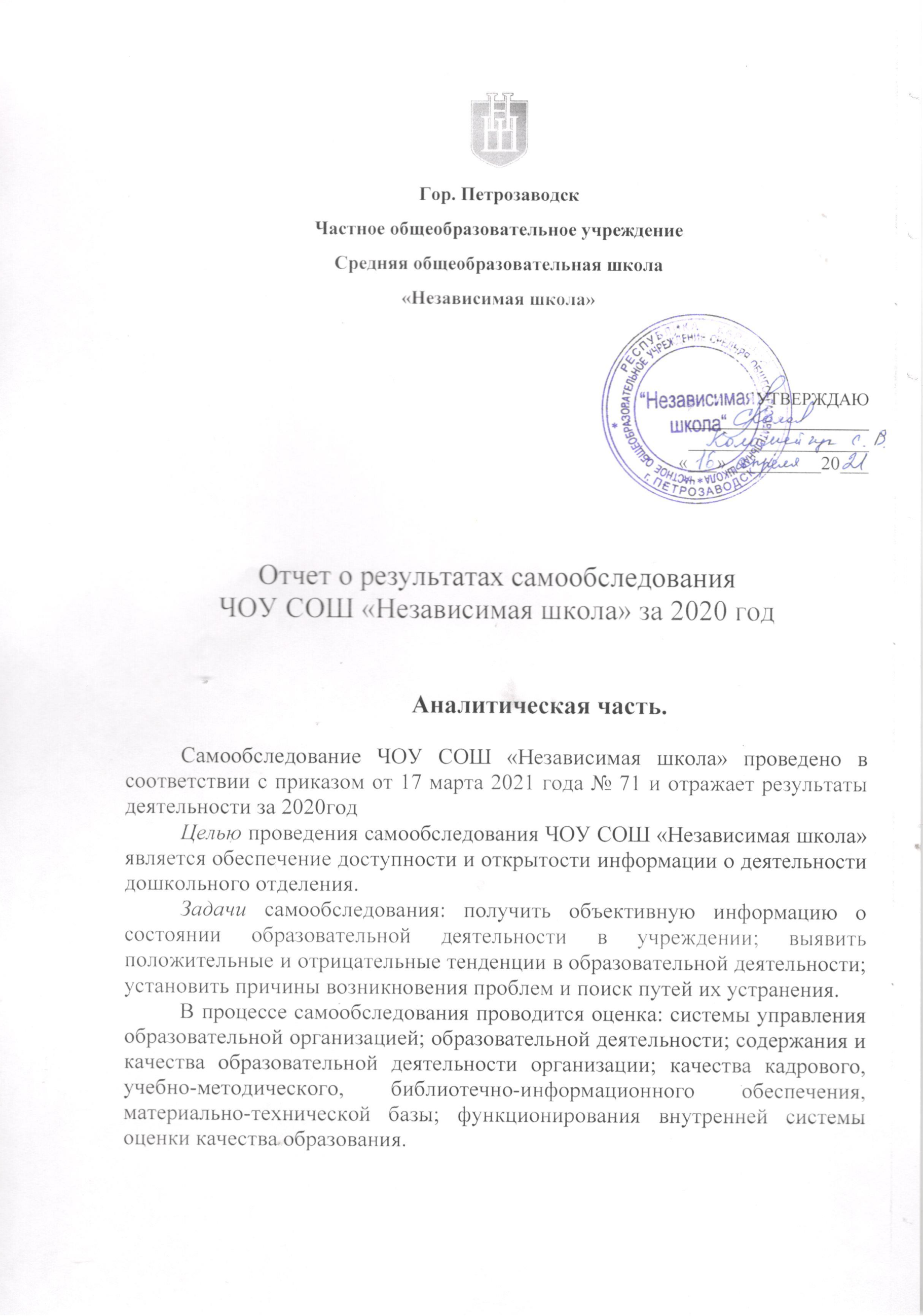 Общие сведения об образовательной организацииЦель деятельности дошкольного отделения – осуществление образовательной деятельности по реализации программ дошкольного образования.Предметом деятельности дошкольного отделения является формирование общей культуры, развитие физических, интеллектуальных, нравственных, эстетических и личностных качеств, формирование предпосылок учебной деятельности, сохранение и укрепление здоровья воспитанников.Режим работы дошкольного отделения.Рабочая неделя – пятидневная, с понедельника по пятницу. Длительность пребывания детей в группах – 11 часов. Режим работы групп – с 8.00 до 19.00Система управления организацииРудакова Надежда Георгиевна – генеральный директор ЧОУ СОШ «Независимая школа»Коломейчук Светлана Владимировна – зам. директора по вопросам управления (исполнительный директор) ЧОУ СОШ «Независимая школа», зам. директора по дошкольному отделениюОценка образовательной деятельности. Образовательная деятельность в Детском саду организована в соответствии с Федеральным законом от 29.12.2012 № 273-ФЗ «Об образовании в Российской Федерации», ФГОС дошкольного образования, СанПиН 2.4.3648-20 «Санитарно-эпидемиологические требования к организациям воспитания и обучения, отдыха и оздоровления детей и молодежи».Образовательная деятельность ведется на основании утвержденной основной образовательной программы дошкольного образования, которая составлена в соответствии с ФГОС дошкольного образования, с учетом примерной образовательной программы дошкольного образования, санитарно-эпидемиологическими правилами и нормативами, с учетом недельной нагрузки.Общая численность воспитанников, осваивающих образовательную программу дошкольного образования, а также получающих услуги присмотра и ухода в режиме 11- часового рабочего дня составила на 31 декабря 2020 года 32 человека. В дошкольном отделении ЧОУ СОШ «Независимая школа» функционирует 3 группы:Учебный план основной общеобразовательной программы дошкольного образования ДО реализован с учётом пятидневной рабочей недели, 32 учебных рабочих недель.  Задачами на 2019-2020 учебный год были:Вовлекать родителей (семьи воспитанников) в жизнь детского садаРазвивать познавательную активность через детскую проектную деятельностьПатриотическое воспитание детей дошкольного возраста через приобщение их к истории и культуре родного края (Карелии). В рамках подготовки к празднованию 100-летия КарелииВсе намеченные мероприятия по годовым задачам на 2019-2020 учебный год выполнены в неполном объеме.В Законе РФ «Об образовании», «Концепции дошкольного воспитания», «Положении о дошкольном образовательном учреждении» говорится, что родители являются первыми педагогами. Они обязаны заложить основы физического, нравственного и интеллектуального развития личности ребенка. В этой связи изменяется, и позиция детского сада в работе с семьей. На современном этапе требуются иные взаимоотношения семьи и ОУ, которые должны определяться сотрудничеством и доверительностью. Об этом мы рассуждали с педагогами на методическом объединении по первой задаче.Взаимодействие педагогов и родителей позволяет лучше узнать ребенка, посмотреть на него с разных позиций, увидеть в разных ситуациях, а, следовательно, помочь в понимании его индивидуальных особенностей, развитии способностей, формировании ценных жизненных ориентаций. Однако мы с сожалением констатируем, что немало родителей не уделяют должного внимания созданию благоприятных условий для развития личности своих детей, не готовы к взаимодействию ни с детьми, ни с педагогами образовательного учреждения. Семьи очень разные, у каждой свои проблемы и трудности, поэтому невозможно дать готовый ответ на вопрос о том, как сотрудничать с семьей. Многое зависит от интуиции и мастерства педагога, который должен проанализировать комплекс различных обстоятельств, чтобы принять нужное решение в выборе способов и средств взаимодействия с родителями и ребенком в конкретной ситуации. Терпение и терпимость, великодушие и добрая воля нужны обеим сторонам, чтобы преодолеть все разногласия, прийти к единым взглядам на воспитание и развитие ребенка-дошкольника.В связи с этим работу в этом направлении мы решили начать с мониторинга. Его мы разделили на несколько этапов: 1-й этап: постановка цели и задач мониторинга «Эффективность взаимодействия педагогов с семьями воспитанников в ДО». Определение объекта и предмета исследования.Мы определили следующую цель мониторинга - вовлечение родителей в орбиту педагогической деятельности и их заинтересованное участие в воспитательно-образовательном процессе. Исходя из нее, сформировали следующие задачи:1.Раскрыть значение и необходимость работы по выявлению уровня взаимодействия ДО с семьей.2.Определить, во-первых, документы дошкольного учреждения как средство получения объективной информации о взаимодействии, а во-вторых, документов/ресурсов как средства общения с родителями.Предмет мониторинга стали для нас функции взаимодействия ДО с семьей.Объектом мониторинга-процесс взаимодействия ДО с семьей.2-й этап: диагностический, включает в себя диагностику образовательных потребностей семей воспитанников, уровня осведомленности родителей в области воспитания и обучения дошкольников, мнения родителей о качестве воспитательно-образовательного процесса в ДО.Первый и второй этап был реализован практически полностью. В беседах и консультациях с педагогами мы раскрыли и утвердили для себя мнение о важности и необходимости работы с родителями. В этом нам помогло небольшое анкетирование с родителями с вопросами о взаимодействии с детским садом (частота, время, форма взаимодействия). Полученные результаты показали, что треть родителей участвовали в образовательном процессе, взаимодействовали с садиком лишь однажды, причем половина из опрошенных называло только участие в тематическом празднике «23 февраля» или «8 Марта». В последние годы мы видим снижение интереса и к такому ежегодному мероприятию, как День Открытых Дверей. Только 40-50% родителей группы посещают открытые занятия. Это тоже утвердило нас в том, что формат данного мероприятия надо менять и искать нужную и интересную для родителей форму. Далее в ноябре 2019 г. был проведен тематический контроль для контроля этого аспекта работы. По итогам контроля были даны рекомендации:активнее использовать инновационные формы во взаимодействии с родителями, для реализации преемственности детского сада и семьи включать в практику взаимодействия организацию совместной деятельности детей, педагогов и родителей, в которой родители не пассивные наблюдатели, а активные участники процесса.продумать дополнительные формы подачи наглядной информации для родителей по жизнедеятельности детей в группе.рекомендовать воспитателям для индивидуального изучения литературу по данной теме.В дошкольном отделении имеются все необходимые для работы нормативно-правовые документы: договор об оказании образовательных услуг между детским садом и семьей, тетрадь «Сведения о детях и их родителях» (Ф.И.О., место работы, адрес, контактная информация, дата рождения ребенка, сведения о ближайших родственниках), которую ведут воспитатели в каждой группе. Своевременно заполняются и уголки для родителей, ежедневно пополняется группа Вконтакте.В дошкольном отделении для освоения основной образовательной программы дошкольного образования в условиях самоизоляции были предусмотрены занятия в двух форматах – онлайн (Zoom) и доступ к записи на имеющихся ресурсах (YouTube, Google, Яндекс). Все воспитатели взаимодействовали с семьями онлайн. По запросу родителей воспитатели включали разные виды деятельности в онлайн занятия. Такие занятия стали пользоваться большой популярностью среди родителей и к завершению периода самоизоляции (май 2020г.) посещаемость таких занятий была практически на уровне 80-90% семей. Семьи показывали, как им важно и нужно взаимодействие с педагогами, и поддержка ДО. Таким образом, осталась неохваченной область по формированию списка документов, анкет, которые помогут нам взаимодействовать и получать информацию о качестве взаимодействия. Эту часть работы мы проведем в 2020-2021 учебном году.  Большая работа была проведена по второй годовой задаче, а именно организации проектной деятельности. Этому вопросу были посвящены два заседания методического объединения, на которых мы рассмотрели все теоретические аспекты знаний по этому вопросу. Необходимость этого была трактовано проведенным в начале учебного года анкетированием среди педагогов, которое показало, что знания воспитателей в этом вопросе незначительные, разрозненные и носят поверхностный характер. На данном этапе педагоги поделились своим первым опытом по организации проектов. Но, к сожалению, из-за самоизоляции завершить многие проекты, провести итоговое анкетирование педагогов не удалось. Педагогам рекомендовано завершить начатые проекты в 2021 году, а также проанализировать проделанную работу по данному направлению за прошедший учебный год и наметить перспективы дальнейшей деятельности на следующий учебный год.Работа в ДО по патриотическому воспитанию предполагала следующие формы, позволяющие развить у детей нравственно-патриотические чувства:Рассказ воспитателя о родном крае (городе или селе).Прогулка по окрестностям.Экскурсия в местный краеведческий музей.Посещение памятных мест.Встреча с ветеранами войны и труда.Чтение рассказов о защитниках Родины.Беседа в виде вопросов и ответов.Разучивание стихов, пословиц и поговорок о Родине.Прослушивание народной музыки, разучивание песен о Родине.Тематический утренник.Изготовление поделок, связанных с местными ремеслами.По третьей годовой задаче работали две группы дошкольного отделения. Все вышеуказанные формы были включены в планы работы воспитателей. Не смогли реализовать только несколько форм, таких как, встреча с ветеранами и тематический утренник. Работа в этом направлении была приурочена также к 100-летию Республики Карелия. В старше-подготовительной группе были запланированы беседы из истории Республики Карелия, экскурсия в музей «Карельская изба», а также беседы, посвященные 75-летию Победы: «Есть такая профессия –родину защищать», «Гордимся армией своей», «9 Мая –вечная память». Воспитателями этой группы создана картотека игр по нравственно-патриотическому воспитанию. Основным мероприятием стала подготовка к Празднику Дня Победы, который, к сожалению, мы не смогли провести из-за пандемии. У разновозрастной второй младшей-средней группы был запланирован долгосрочный проект к 100-летию РК «Карельская изба». Было начато создание лэпбука карельского быта для детей силами педагогов и родителей, рассматривая который, дети могли знакомиться с карельскими промыслами, музыкальными инструментами, бытом, и др. Не успели провести открытое мероприятие - познавательный досуг «Край, в котором мы живем» и мастер-класс с родителями по изготовлению куклы-рванки.Оценка содержания и качества подготовки обучающихсяС целью повышения качества работы, достижения более высоких результатов развития воспитанников в дошкольном отделении проводится диагностическая работа, которая направлена на своевременное выявление нарушений в развитии ребенка с целью создания благоприятных условий для овладения ими содержанием ООП ДО. Плановая диагностика по видам деятельности проводится два раза в год. Результаты диагностики вносятся в индивидуальную карту развития ребенка. Индивидуальная карта развития ребенка – документ, включающий в себя основные показатели развития ребенка, посещающего дошкольное отделение в динамике. Результаты диагностики не являются результатом уровня развития ребёнка, а являются ориентиром для дальнейшей работы специалиста или воспитателя. Результаты мониторинга анализируются в целом по группе, намечаются пути развития группы, подгруппы детей, учитываются особенности в восприятии и усвоении материала отдельных детей. Результаты диагностики служат ориентиром для разработки индивидуального образовательного маршрута.В процессе диагностической работы используются следующие формы и методы работы: метод наблюдения, беседы, анализ продуктов детской деятельности, игровые и проблемные ситуации, соответствующие возрасту ребенка. Беседы с педагогами и родителями, оформление документации Индивидуальная психолого-педагогическая диагностика может производиться по запросу родителей, педагогов, по результатам наблюдений психолога.Одним из показателей качественной подготовки воспитанников является готовность детей к школьному обучениюВ июне 2020 года педагоги детского сада проводили обследование воспитанников подготовительной группы на предмет оценки сформированности предпосылок к учебной деятельности в количестве 6 человек. Задания позволили оценить уровень сформированности предпосылок к учебной деятельности: возможность работать в соответствии с фронтальной инструкцией (удержание алгоритма деятельности), умение самостоятельно действовать по образцу и осуществлять контроль, обладать определенным уровнем работоспособности, а также вовремя остановиться в выполнении того или иного задания и переключиться на выполнение следующего, возможностей распределения и переключения внимания, работоспособности, темпа, целенаправленности деятельности и самоконтроля.Результаты педагогического анализа показывают преобладание детей с высоким и средним уровнями развития при прогрессирующей динамике на конец учебного года, что говорит о результативности образовательной деятельности в дошкольном отделении. Занятия с детьми воспитатели вели дистанционно через Zoom. Подключали к работе родителей. Чтобы они могли участвовать в обучении и воспитании, организовывали для них консультации, совместно решали технические проблемы.Оценка организации учебного процесса.Организация образовательного процесса в дошкольных группах. регламентируется ООП ДО, календарным учебным графиком, годовым планом воспитательно-образовательной работы, режимом дня, расписанием непосредственно образовательной деятельности. В основе образовательного процесса в детском саду лежит взаимодействие педагогических работников, администрации и родителей. Основными участниками образовательного процесса являются дети, родители, педагогиОрганизация воспитательно-образовательного процесса предполагает воспитание и обучение на специальных мероприятиях по непосредственно образовательной деятельности, в режимных моментах, на прогулке и в свободной самостоятельной деятельности детей в течение всего дня. Количество и продолжительность занятий соответствуют СанПиН.Максимально допустимый объем образовательной нагрузки в режиме дня составляет: в 1 младшей группе (2-3 года) – 20 минут;в 2 младшей группе (3-4 года) – 30 минут;в средней группе (4-5 лет) – 40 минут;в старшей группе (5-6 лет) – 70 минут;В середине времени, отведенного на непрерывную образовательную деятельность, проводят физкультурные минутки. Перерывы между периодами непрерывной деятельности – не менее 10 минут. Основной формой непосредственно образовательной деятельности является игра. Образовательная деятельность с детьми строится с учётом индивидуальных особенностей детей и их способностей.Чтобы не допустить распространения коронавирусной инфекции, администрация дошкольного отделения ввела в 2020 году дополнительные ограничительные и профилактические меры:ежедневный усиленный фильтр воспитанников и работников – термометрию с помощью бесконтактных термометров и опрос на наличие признаков инфекционных заболеваний. Лица с признаками инфекционных заболеваний изолируются, а детский сад уведомляет территориальный орган Роспотребнадзора;еженедельную генеральную уборку с применением дезинфицирующих средств, разведенных в концентрациях по вирусному режиму;ежедневную влажную уборку с обработкой всех контактных поверхностей, игрушек и оборудования дезинфицирующими средствами;дезинфекцию посуды, столовых приборов после каждого использования;бактерицидные установки в групповых комнатах;частое проветривание групповых комнат в отсутствие воспитанников;проведение всех занятий в помещениях групповой ячейки или на открытом воздухе отдельно от других групп;требование о заключении врача об отсутствии медицинских противопоказаний для пребывания в детском саду ребенка, который переболел или контактировал с больным COVID-19.Оценка функционирования внутренней системы оценки качества образованияВ Детском саду утверждено положение о внутренней системе оценки качества образования от 01.09.2016. Мониторинг качества образовательной деятельности в 2020 году показал хорошую работу педагогического коллектива по всем показателям.Состояние здоровья и физического развития воспитанников удовлетворительные. 98 процентов детей успешно освоили образовательную программу дошкольного образования в своей возрастной группе. Воспитанники подготовительных групп показали высокие показатели готовности к школьному обучению. В течение года воспитанники Детского сада успешно участвовали в конкурсах и мероприятиях различного уровня.В период с 09.02.20 по 17.02.2020 проводилось анкетирование родителей. Общее количество заполненных анкет – 23. Получены следующие результаты:доля получателей услуг, положительно оценивающих доброжелательность и вежливость работников организации – 91%;доля получателей услуг, удовлетворенных компетентностью работников организации – 87%;доля получателей услуг, удовлетворенных материально-техническим обеспечением организации – 69%;доля получателей услуг, удовлетворенных качеством предоставляемых образовательных услуг – 78%;доля получателей услуг, которые готовы рекомендовать организацию родственникам и знакомым – 69%.Доля получателей услуг, которые удовлетворены степенью информированности о событиях в саду, группе и о Вашем ребенке – 69%. Анкетирование родителей показало высокую степень удовлетворенности качеством предоставляемых услуг. Выявлены запросы родителей на улучшение материально-технического оснащения групп, предоставления дополнительных услуг. По сравнению с началом года, уровень удовлетворённости услугами ДО повысился, снизилось количество жалоб и претензий, улучшилось эмоциональное благополучие и спокойствие в группах, повысился уровень удовлетворённости качеством работы педагогов. Анкетирование педагогов по результатам работы над годовыми задачами показало высокий результат воспитательно-методической деятельности и системы управления организации. В текущем году проводилась оценка качества образования и через контроль, мониторинг. Отмечено высокое качество осуществляемой образовательной деятельности. Замеченные трудности в профессиональной деятельности педагогов обсуждались в личных беседах.Система оценки качества образования в дошкольном отделении включает в себя: •	Положение о внутренней системе оценки качества, •	Положение о порядке проведении самообследования организации, •	Положение и циклограмма оперативного контроля на учебный год, •	Анкета мониторинга удовлетворенности родителей качеством предоставляемых услуг, •	Форма результатов наблюдений за образовательной деятельностью педагогов с опорой на листы оценивания.•	Диагностика отслеживания результатов освоения образовательной программы (игровая деятельность, коммуникативная деятельность, познавательно – исследовательская деятельность, восприятие художественной литературы и фольклора, самообслуживание и элементарно бытовой труд, конструирование, двигательная деятельность, музыкальная деятельность, физическое воспитание, художественно – эстетическое развитие) (педагоги); •	Приказы о проведении процедур самообследования, определении ответственных за их обеспечение и утверждении отчета о самообследовании, •	Аналитическая справка по результатам анкетирования родителей, выводы по осуществлению деятельности по результатам внутренней оценки качества.Оценка кадрового обеспечения.В дошкольных группах ЧОУ СОШ «Независимая школа» работало 6 педагогов-воспитателей. Из них высшую квалификационную категорию имеет 3 педагога, соответствие занимаемой должности – 3 педагога. Педагоги постоянно повышают свой профессиональный уровень, эффективно участвуют в работе методических объединений, знакомятся с опытом работы своих коллег и других дошкольных учреждений, а также саморазвиваются. Все это в комплексе дает хороший результат в организации педагогической деятельности и улучшении качества образования и воспитания дошкольников.В течение учебного года педагоги дошкольного отделения прошли обучение на вебинарах в учебно-методическом центре «Школа-2100» (Шефер Н.В., Кузнецова Е.В., Лаврова Е.А., Батуревич Т.А.)Год перед школой. Как подготовить ребёнка к школе, используя сюжетно-дидактическую игру «Формирование представлений об окружающем мире средствами пособия «По планете шаг за шагом» для детей 3-4 лет«Как работать по пособию «Путешествие в прекрасное» для детей 4-7 (8) лет«Организация образовательной деятельности с учётом индивидуальных особенностей детей на примере пособий «Здравствуй, мир!» и «По планете шаг за шагом»«Проектирование и организация культурных практик в детском саду»Комплексное развитие дошкольника онлайн средствами пособия «По планете шаг за шагом» (авторы С.В. Паршина, Т.Р. Кислова и др.)Прослушали вебинар «Эффективное общение между педагогом и родителями», Развитие познавательных способностей детей в ДОУ», «Сказочные средства воспитания» Педагоги успешно осваивали курсы различных онлайн-школ: «Активные методы обучения для педагогов дошкольного образования» (72 ч.), «Интерактивные технологии в обучении: руководство для современного педагога» (72 ч.), «Арт-терапия как метод работы с эмоциональными проблемами детей дошкольного и младшего школьного возраста» (72 ч.)«Как использовать онлайн – сервисы в педагогической деятельности» (36 ч).Посетили городские семинары:«Инновации в дошкольном образовании: ребенок, родитель, педагог»» Коуч-сессия «Семейная ассамблея»Шефер Н.В. приняла участие в Всероссийском профессиональном конкурсе для педагогов «Методическая разработка» в номинации «Методическая разработка для проведения занятия в дошкольном учреждении», в ежемесячном Всероссийском конкурсе «Лучший конспект» Опубликовали свои материалы на интернет-сайтах. В первом конкурсе Шефер Н.В. стала победителем. Также на счету Натальи Владимировны победы в международных конкурсах поделок из осенних листьев и декоративно-прикладного творчества и изобразительного искусства «Весенний пейзаж».Также педагоги опубликовали свои методические наработки, материалы на различного рода сайтах и ресурсах: «Солнечный свет» (статья «Путешествие в сказку», nsportal.ru (картотека игр с мячом для развития речи, мелкой ручной и общей моторики с детьми старшего дошкольного возраста), maam.ru (методическая разработка «Дикие животные нашего края»). Анализ данных, полученных на основе бесед и опроса воспитателей по применению ими дистанционных технологий в образовательной деятельности показал, что педагоги испытывали некоторые трудности, связанные с отсутствием необходимых компетенций для подготовки и проведению дистанционных занятий в Zoom. Педагогам пришлось самостоятельно и в кротчайшие сроки осваивать программу Zoom. Оценка учебно-методического и библиотечно-информационного обеспечения В текущем году в дошкольном отделении прошел косметический ремонт групп, были закуплены новые учебные пособия, игрушки и игры для детей. В каждой возрастной группе имеется банк необходимых учебно-методических пособий, рекомендованных для планирования воспитательно-образовательной работы в соответствии с обязательной частью ООП.В 2020 году детский сад пополнил учебно-методический комплект к примерной общеобразовательной программе дошкольного образования «Школа 2100» в соответствии с ФГОС. Приобрели наглядно-дидактические пособия, рабочие тетради для обучающихся.Оборудование и оснащение методического кабинета достаточно для реализации образовательных программ. В методическом кабинете созданы условия для возможности организации совместной деятельности педагогов. Информационное обеспечение Детского сада включает:информационно-телекоммуникационное оборудование – все группы дошкольного отделения укомплектованы интерактивными досками.программное обеспечение – позволяет работать с текстовыми редакторами, интернет - ресурсами, фото-, видеоматериалами, графическими редакторами.В дошкольном отделении учебно-методическое и информационное обеспечение достаточное для организации образовательной деятельности и эффективной реализации образовательных программ.В Детском саду библиотека является составной частью методической службы. Библиотечный фонд располагается в методическом кабинете, кабинетах специалистов, группах детского сада. Библиотечный фонд представлен методической литературой по всем образовательным областям основной общеобразовательной программы, детской художественной литературой, периодическими изданиями, а также другими информационными ресурсами на различных электронных носителях.Оценка материально-технической базыВ дошкольном отделении сформирована материально-техническая база для реализации образовательных программ, жизнеобеспечения и развития детей. В дошкольном отделении оборудованы помещения:групповые помещения – 5;кабинет заведующего – 1;методический кабинет – 1;музыкальный зал – 1;физкультурный зал – 1;пищеблок – 1;медицинский кабинет – 1;При создании предметно-развивающей среды воспитатели учитывают возрастные, индивидуальные особенности детей своей группы. Оборудованы групповые комнаты, включающие игровую, познавательную, обеденную зоны.В 2020 году было обновлено оборудование на детской площадке -«Песочный дворик» Материально-техническое состояние детского сада и территории соответствует действующим санитарно-эпидемиологическим требованиям к устройству, содержанию и организации режима работы в дошкольных организациях, правилам пожарной безопасности, требованиям охраны труда.Мероприятия медицинского обслуживания в дошкольном отделении ЧОУ СОШ «Независимая школа»Для сотрудников: проф. медосмотр 1 раз в годсанитарно-гигиеническая учеба 1 раз в 2 года, пищеблок, мл. воспитатели -1 раз в годпрофилактические прививкиДля детей:выделение групп здоровья и физического развитияпроведение антропометрии согласно возраступрофилактика глистных инвазийпроведение диспансеризации и медосмотров детей по согласованию с ГБУЗ ГП №4профилактические прививки согласно национальному календарюпостановка реакции Манту 1 раз в годосмотр детей, назначения, рекомендации по мере необходимости.Система рационального питанияежедневное 5 разовое питаниесвежие фрукты ежедневнопитьевой режимвитаминизация третьего блюда вит. «С»Система физического воспитания и оздоровленияежедневная утренняя гимнастикатемпературный режим, проветриванияЛФК по профилактике плоскостопия 2 раза в неделюфизкультурные занятия 2 раза в неделюфизкультминутки ежедневнопрогулки 2 раза в деньфизкультурно-спортивные праздникиРаспределение детей по группам здоровья.I группа – 2 ч.II группа – 29ч.III группа – 1ч.Распределение детей по физкультурным группам.Основная – 31Подготовительная – 0Специальная – 1Освобожден – 0Распределение детей по заболеваниям.ОРЗ - 39 случаевПневмонии - 0Инфекционные заболевания – 0 случаевТравмы - 0Другие - 1Уровень заболеваемости острыми респираторными заболеваниями сохраняется за счет детей младшего возраста, в период адаптации. Дети, посещающие группу, не первый год болеют значительно реже.В дошкольном отделении практически отсутствуют карантины по острым кишечным заболеваниям.II. Результаты анализа показателей деятельности,подлежащей самообследованиюДанные приведены по состоянию на 31.12.2020Анализ показателей указывает на то, что детский сад имеет достаточную инфраструктуру, которая соответствует требованиям СанПиН и позволяет реализовывать образовательные программы в полном объеме в соответствии с ФГОС ДО.Детский сад укомплектован достаточным количеством педагогических и иных работников, которые имеют высокую квалификацию и регулярно проходят повышение квалификации, что обеспечивает результативность образовательной деятельности.Отчет составила                                                                      Шефер Н.В.Наименование образовательной организацииЧастное общеобразовательное учреждение средняя общеобразовательная школа «Независимая школа»РуководительРудакова Надежда ГеоргиевнаАдрес организацииРеспублика Карелия г. Петрозаводск, ул. Пробная 3АТелефон, факс733-034Адрес электронной почтыnezsch@karelia.ruУчредительООО «Сталкер»Дата создания1993ЛицензияОт 06.02.2015 №2396 серия 10Л01№0006960№НаименованиеВозрастной состав детейСреднесписочный состав1I младшая и II младшая группа «Сказочное королевство» 2-3-472Разновозрастная средняя и старшая группа «Лукоморье»4-5-6133Подготовительная к школе группа «Путешественники» 6-712ПоказателиЕдиница измеренияКоличествоОбразовательная деятельностьОбразовательная деятельностьОбразовательная деятельностьОбщее количество воспитанников, которые обучаются по программе дошкольного образованияв том числе обучающиеся:человек32в режиме полного дня (8–12 часов)человек32в режиме кратковременного пребывания (3–5 часов)человек0в семейной дошкольной группечеловек0по форме семейного образования с психолого-педагогическим сопровождением, которое организует детский садчеловек0Общее количество воспитанников в возрасте до трех летчеловек2Общее количество воспитанников в возрасте от трех до восьми летчеловек30Количество (удельный вес) детей от общей численности воспитанников, которые получают услуги присмотра и ухода, в том числе в группах: человек (процент)8–12-часового пребываниячеловек (процент)3212–14-часового пребываниячеловек (процент)0круглосуточного пребываниячеловек (процент)0Численность (удельный вес) воспитанников с ОВЗ от общей численности воспитанников, которые получают услуги:человек (процент)по коррекции недостатков физического, психического развитиячеловек (процент)0обучению по образовательной программе дошкольного образованиячеловек (процент)32 (100%)присмотру и уходучеловек (процент)0Средний показатель пропущенных по болезни дней на одного воспитанникаденьОбщая численность педработников, в том числе количество педработников:человекс высшим образованиемчеловек6высшим образованием педагогической направленности (профиля)человек6средним профессиональным образованиемчеловек0средним профессиональным образованием педагогической направленности (профиля)человек0Количество (удельный вес численности) педагогических работников, которым по результатам аттестации присвоена квалификационная категория, в общей численности педагогических работников, в том числе:человек (процент)с высшейчеловек (процент)3первойчеловек (процент)0Количество (удельный вес численности) педагогических работников в общей численности педагогических работников, педагогический стаж работы которых составляет:человек (процент)до 5 летчеловек (процент)0больше 30 летчеловек (процент)350%Количество (удельный вес численности) педагогических работников в общей численности педагогических работников в возрасте:человек (процент)до 30 летчеловек (процент)0от 55 летчеловек (процент)117%Численность (удельный вес) педагогических и административно-хозяйственных работников, которые за последние 5 лет прошли повышение квалификации или профессиональную переподготовку, от общей численности таких работниковчеловек (процент)6100%Численность (удельный вес) педагогических и административно-хозяйственных работников, которые прошли повышение квалификации по применению в образовательном процессе ФГОС, от общей численности таких работниковчеловек (процент)6100%Соотношение «педагогический работник/воспитанник»человек/человек1 человек/5 человекаНаличие в детском саду:да/нетмузыкального руководителяда/нетдаинструктора по физической культуреда/нетдаучителя-логопедада/нетнетлогопедада/нетдаучителя-дефектологада/нетнетпедагога-психологада/нетдаИнфраструктураИнфраструктураИнфраструктураОбщая площадь помещений, в которых осуществляется образовательная деятельность, в расчете на одного воспитанникакв. м5,7Площадь помещений для дополнительных видов деятельности воспитанниковкв. м216 Наличие в детском саду:да/нетфизкультурного залада/нетдамузыкального залада/нетдапрогулочных площадок, которые оснащены так, чтобы обеспечить потребность воспитанников в физической активности и игровой деятельности на улицеда/нетда